АДМИНИСТРАЦИЯ ЛЕНИНСКОГО СЕЛЬСКОГО ПОСЕЛЕНИЯ УСТЬ-ЛАБИНСКОГО  РАЙОНА Р А С П О Р Я Ж Е Н И Еот 30.12.2020 г.   										№ 105рхутор БезлесныйО проведении мероприятий ведомственного контроля в сфере закупок товаров, работ, услуг для обеспечения муниципальных нужд в отношении подведомственных администрации Ленинского сельского поселения Усть-Лабинского района заказчиков на 2021 годНа основании распоряжения администрации Ленинского сельского поселения Усть-Лабинского района от 11 декабря 2020 года № 94р «Об утверждении плана проведения мероприятий ведомственного контроля в сфере закупок товаров, работ, услуг для обеспечения муниципальных нужд в отношении подведомственных администрации Ленинского сельского поселения Усть-Лабинского района заказчиков на 2021 год»:1. Специалисту II категории финансового отдела администрации Ленинского сельского поселения Усть-Лабинского района (Симонян) в соответствии с постановлением администрации Ленинского сельского поселения Усть-Лабинского района от 28 мая 2015 года № 57 «Об утверждении Правил осуществления администрацией Ленинского сельского поселения Усть-Лабинского района ведомственного контроля за соблюдением законодательства Российской Федерации и иных нормативных правовых актов в сфере закупок товаров, работ, услуг для обеспечения муниципальных нужд в отношении подведомственных заказчиков» осуществляют проверку соблюдения законодательства Российской Федерации о контрактной системе в сфере закупок, в том числе: соблюдения ограничений и запретов, установленных законодательством Российской Федерации о контрактной системе в сфере закупок; соблюдения требований к обоснованию закупок и обоснованности закупок; соблюдения требований о нормировании в сфере закупок; правильности определения и обоснования начальной (максимальной) цены контракта, цены контракта, заключаемого с единственным поставщиком (подрядчиком, исполнителем); соответствия информации об объеме финансового обеспечения, включенной в планы закупок, информации об объеме финансового обеспечения для осуществления закупок, утвержденном и доведенном до сведения заказчика; соответствия информации об идентификационных кодах закупок и об объеме финансового обеспечения для осуществления данных закупок, содержащейся: в планах-графиках, - информации, содержащейся в планах закупок; в протоколах определения поставщиков (подрядчиков, исполнителей), - информации, содержащейся в документации о закупках; в условиях проектов контрактов, направляемых участникам закупок, с которыми заключаются контракты, - информации, содержащейся в протоколах определения поставщиков (подрядчиков, исполнителей); в реестре контрактов, заключенных заказчиками, - условиям контрактов; предоставления учреждениям и предприятиям уголовно-исполнительной системы, организациям инвалидов преимущества в отношении предлагаемой ими цены контракта; соблюдения требований, касающихся участия в закупках субъектов малого предпринимательства, социально ориентированных некоммерческих организаций; соблюдения требований по определению поставщика (подрядчика, исполнителя); обоснованности в документально оформленном отчете невозможности или нецелесообразности использования иных способов определения поставщика (подрядчика, исполнителя), а также цены контракта и иных существенных условий контракта в случае осуществления закупки у единственного поставщика (подрядчика, исполнителя) для заключения контракта; применения заказчиком мер ответственности и совершения иных действий в случае нарушения поставщиком (подрядчиком, исполнителем) условий контракта; соответствия поставленного товара, выполненной работы (ее результата) или оказанной услуги условиям контракта; своевременности, полноты и достоверности отражения в документах учета поставленного товара, выполненной работы (ее результата) или оказанной услуги; соответствия использования поставленного товара, выполненной работы (ее результата) или оказанной услуги целям осуществления закупки:совместно с директором МКУ «КДЦ «Надежда» Ленинского сельского поселения Усть-Лабинского района с 1 марта по 31 марта 2021 год.2. Директору МКУ «КДЦ «Надежда» (Андреева) предоставить всю запрашиваемую документацию специалисту II категории финансового отдела администрации Ленинского сельского поселения Усть-Лабинского района (Симонян).3. По итогам проведенной проверки специалисту II категории финансового отдела администрации Ленинского сельского поселения Усть-Лабинского района (Симонян) подготовить отчет о соблюдением законодательства Российской Федерации и иных нормативных правовых актов в сфере закупок товаров, работ, услуг для обеспечения муниципальных нужд в отношении подведомственных заказчиков.4.Контроль за исполнением данного распоряжения оставляю за собой.Глава Ленинского сельскогопоселения Усть-Лабинского района					В.П. Авджян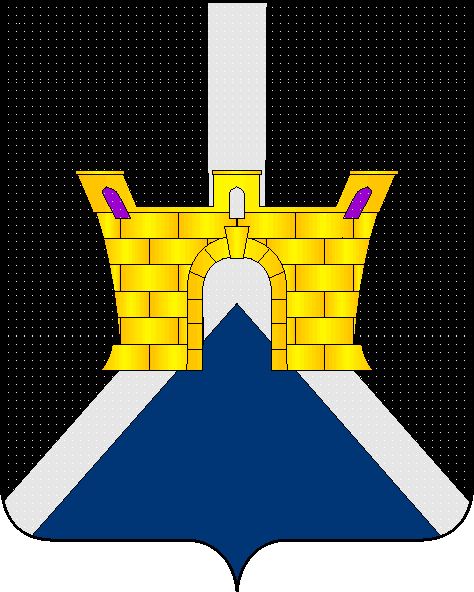 